PROCEEDINGS REPRESANTATION  Participation is free.To be able to participate in the conference, please send until 15 March 2021 the following documents to the address of the section: 1. Conference Application Form;2. Conference abstracts signed by the Authors;  copy of the payment order (ordering the Collection of Conference Abstracts or the Conference Program). The cost of the Collection of the Conference Abstracts is 180 hrn.The cost of the Conference Program is –60 hrn.All travel costs and living expenses the participants of the conference cover by themselves. Receipt of the Conference Abstracts to the Organization Committee through E-mail should be verified by calling section secretaries. Contact telephone numbers and addresses of the section secretaries are on the conference web-site: 
http://science.kpi.kharkov.uaPayment details:PO «Alumni Association of NTU «KhPI»»2, Kirpichova st., Kharkiv, 61002, UkraineUA323204780000026007924433811 
in AB «Ukrgazbank»,MFO 320478, Code 26450114Payment purpose: Publication of conference materials, specify the section number.CONFERENCE APPLICATION FORM Last name: ___________________________________First name: ___________________________________Patronymic: __________________________________Institution: ___________________________________Position: _____________________________________Academic degree, academic rank: _________________Postal address: ________________________________Tel.: ________________________________________Е-mail: ______________________________________Section number __________Report title ___________________________________Signature _______________PUBLICATIONMaterials of the Conference will be published in the Collection of the Conference Abstracts. The text submitted should not be longer than 1 page of A4 format including figures, in MS Word (soft copy or emailed to the secretary of the section). E-mails of the section secretaries are on the conference web-site.  The title of the file must correspond to the last name of the first author. The conference abstracts are prepared according to the following requirements:        - Times New Roman font, size 14; margins: left, right, top, bottom – ; single line spacing;       - the first line – the Title of the Report in capital letters, center alignment, bold font;        - the second line – align center: surnames and initials of the authors of the reports indicated in bold;        - the third line – align center: full title of the institution and city, in italics (boldface font).Figures inserted into the text must not be larger than 12x9 cm, using formats: bmp, tif, jpg. The font size under a
figure - 14 ррt. Figures in Word must necessarily be arranged into groups.References to the literature are given in the form of a list in accordance with the Harvard style.Sample of the conference report article:The study of IMPURITIES INFLUENCE …Melnyk M.M., Koval K.K. National Technical University«Kharkiv polytechnic institute»,
KharkivThe paper considers the issues of …______________At the request of the authors and recommendations of Organizing Committee reports may be published in scientific professional collected book “Bulletin of NTU “KhPI””, in technical and economic sciences. For the recommendations on materials for printing see http://vestnik.kpi.kharkov.ua.Volume: 8-10 pages.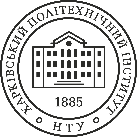 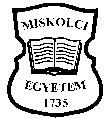 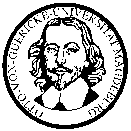 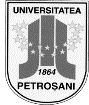 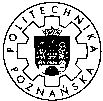 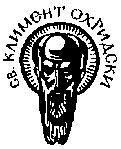 Ministry of Education and Science of UkraineNational Technical University«Kharkiv Polytechnic Institute»University of Miskolc (Hungary)Magdeburg University (Germany)Petrosani University (Romania)Poznan Polytechnic University (Poland)Sofia University (Bulgaria)XХІХ International Scientific - PracticalConference«INFORMATION TECHNOLOGIES:SCIENCE, ENGINEERING,TECHNOLOGY, EDUCATION, HEALTH.MicroCAD-2021 »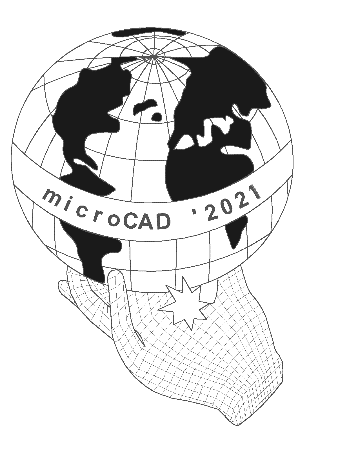 12-14 May 2021KharkivDear COLLEAGUES!We are pleased to invite you to participate in theXХІХ International Scientific - PracticalConferenceINFORMATION TECHNOLOGIES: SCIENCE, ENGINEERING, TECHNOLOGY, EDUCATION, HEALTHMicroCAD-2021,which will be held on the 12 - 14 May 2021 in Kharkiv.The conference will take place in the NationalTechnical University «Kharkiv polytechnic institute».Speakers will be issued a participant's certificate.Arrival of participants - 11 May, TuesdayRegistration	 - 12 May, Wednesday, from 9-30Plenary meeting 	 - 12 May, Wednesday, from 10-00Sections work	 - 12 May, Wednesday, from 14-30	 - 13 May, Thursday, from 10-00	 - 14 May, Friday, from 10-00Departure of participants - 15 May, SaturdayAddress of the conference organizing committee:National Technical University «Kharkiv polytechnicinstitute»,Office of Scientific & Technical Information and Patent & Licensing Work,2, Kyrpychova st., Kharkiv, 61002, UkraineTel.: (057) 707-60-14; 707-64-58; 707-60-50Fax: (057) 700-40-34Web-site: http://science.kpi.kharkov.uaSectors of the Conference WorkSection 1. Information and control systemsSection 2. Mathematic simulation in mechanics and control systemsSection 3. Technology and computer-aided designing in machine-buildingSection 4. Fundamental and applied problems in transport engineeringSection 5. Modeling of the working processes in heat engineering and power equipment and energy-saving problemsSection 6. Novel materials and state-of-the-art metal working technologiesSection 7. Computer technologies in physical and technical researchSection 8. Microprocessor technique in automatics and instrument engineeringSection 9. Electromechanical and electric transformation of energySection 10. Modern information and energy-saving technologies in power engineeringSection 11. Modern chemical and food technologies and materials, biotechnologies and technologies used for the production and processing of fuel resourcesSection 12. Modern technologies in educationSection 13. Application of computer technologies for solving research and social problems in medicine and biologySection 14. Economics, management and international businessSection 15. Near-earth space. Radiophysics and IonosphereSection 16. Environmental technologies, occupational safety and healthSection 17. Current problems of the humanitiesSection 18. Social systems management and staff 
trainingSection 19. Information science and modelingSection 20. Electromagnetic durabilitySection 21. Actual problems of information-oriented society development in UkraineSection 22. Insurance fund of documentation: current problems and methods of information processing and storingSection 23 Information technology Internet of thingsSection 24. International technical education: tendencies and developmentSection 25. Development of Ukraine`sdefense capabilitySection 26. Military science, national security, state border securitySection 27. Modern problems of digital transformation of intellectual propertySection 28. Computer and mathematical modelling. System analysis and project management